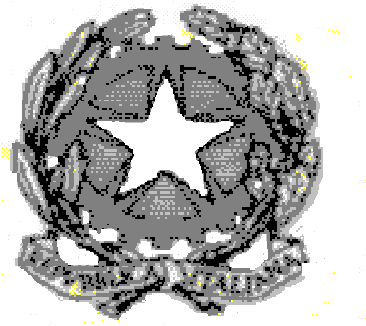 PROT. 365 VI3 DEL 25/1/2022LETTERA  DI  INCARICOPER PRESTAZIONE ATTIVITA’ AGGIUNTIVA AI SENSI DELL’EX ART. 51  del  CCNLPREMESSO CHE: L’Istituto Comprensivo di Porretta Terme attua percorsi nell’ambito del progettoOGGETTO: Fondi Strutturali Europei – Programma Operativo Nazionale “Per la scuola, competenze e ambienti per l’apprendimento” 2014-2020 - Fondo europeo di sviluppo regionale (FESR) – REACT EUAsse V - Priorità d'investimento: 13i - (FESR) “Promuovere il superamento degli effetti della crisi nel contesto della pandemia di COVID-19 e delle sue conseguenze sociali e preparare una ripresa verde, digitale e resiliente dell’economia” – Obiettivo specifico 13.1: Facilitare una ripresa verde, digitale e resiliente dell'economia -Azione 13.1.2 “Digital board: trasformazione digitale nella didattica e nell’organizzazione”CNP: 13.1.2a-FESRPON-EM-2021-333  CUP: H59J21006300006PRESO ATTO CHE: Per l’attuazione dei suddetti percorsi è affidata al Dirigente Scolastico in qualità di RUP la responsabilità della esecuzioneCONSIDERATO CHE: La responsabilità organizzativa, gestionale e amministrativa appartiene unicamente all’istituzione scolastica cui è stata autorizzata l’attuazione del progetto di formazione e che il responsabile del progetto è unicamente il Dirigente Scolastico pro tempore.PRESO ATTO: delle ore di impegno necessarie per portare a termine il progetto,IL DIRIGENTE SCOLASTICO GIOVANNA CHIANELLI RESPONSABILE DELPROGETTO NOMINA LA S.V. IN QUALITA DI DIREZIONE AMMINISTRATIVA NEL PROGETTO DI CUI ALL’OGGETTOPER LE ATTIVITA’ DI CUI SOPRA.LA RETRIBUZIONE ASSEGNATALE E’ DI SEGUITO INDICATA: FIRMA PER ACCETTAZIONE	                                                                                                                                                                           Giovanna Chianelli                                                                                                                                                                               Firma autografa sostituita a mezzo stampa ai sensi                                                                                                                                                                                   e per gli effetti dell’art.3, co.2, D.Lgs.n.39/93Ministero dell’Istruzione,  dell’Università e della RicercaIstituto Comprensivo Statale Porretta Terme Cognome e NomeCAPITANI MONIA Codice fiscale/ Partita IVACPTMNO72B67A558DQualificaDSGA